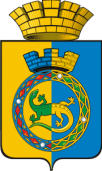 АДМИНИСТРАЦИЯ ГОРНОУРАЛЬСКОГО ГОРОДСКОГО ОКРУГАУПРАВЛЕНИЕ ОБРАЗОВАНИЯПРИКАЗО проведении муниципального конкурса видеороликов Горноуральского городского округа «Видеоталант» в 2022-2023 учебном году	В соответствии с Положением об управлении образования администрации Горноуральского городского округа, утверждённым решением Думы Горноуральского городского округа от 24.06.2021 №64/7 «Об утверждении муниципальных заданий муниципальным бюджетным и автономным образовательным учреждениям на плановый период 2022 год», в соответствии с планом мероприятий муниципального бюджетного учреждения дополнительного образования «Районный дом детского творчества», в целях создания благоприятных условий для проявления детской инициативы, реализации детьми и подростками их творческих способностей и интересовПРИКАЗЫВАЮ:1. Провести муниципальный конкурс видеороликов «Видеоталант» в сроки:первый этап (на уровне образовательной организации) сентябрь-октябрь 2022 г. второй этап (муниципальный) – Ноябрь 2022г.2. Утвердить положение конкурса видеороликов «Видеоталант» Горноуральского городского округа (Приложение №1);3. Руководителям образовательных организаций:3.1. Создать необходимые условия в образовательных организациях для реализации творческих способностей детей в сфере информационных технологий;3.2. Провести отборочный этап конкурсных работ, обучающихся в образовательных организациях;3.3. Поощрить обучающихся и педагогов, принявших участие в подготовке и организации конкурса.3.4. Организовать своевременную подачу заявок и работ на муниципальный этап конкурса: до 11 ноября 2022г.4. Контроль за исполнением настоящего приказа возложить на директора МБУ ДО РДДТ О.В. Гусеву.Начальник                                                                                                      А.В. Лунев                                                                                                            Приложение №1	к приказу управления образованияадминистрации Горноуральского городского округа от  ______№  _____ПОЛОЖЕНИЕ О проведении муниципального конкурса  видеороликов Горноуральского городского округа «Видеоталант» в 2022-2023 учебном годуОбщие положенияНастоящее положение разработано в соответствие с Федеральным законом «Об образовании в Российской Федерации», локальными актами муниципального бюджетного учреждения дополнительного образования «Районный дом детского творчества».Настоящее положение регламентирует порядок проведения муниципального конкурса видеороликов «Видеоталант» (далее - Конкурс). Общее руководство подготовкой и проведением муниципального этапа Конкурса осуществляет: управление образования администрации Горноуральского городского округа и МБУДО «Районный дом детского творчества». 	Для проведения муниципального Конкурса создается оргкомитет (Приложение №2), который координирует исполнение порядка проведения Конкурса, осуществляет сбор творческих  видео работ и заявок, обеспечивает освещение мероприятия в СМИ, готовит аналитический отчет по итогам Конкурса, утверждает порядок формирования жюри конкурса и регламент его работы.  Тема конкурса: «Моя школа»Цель конкурса: Создание условий для самореализации и развития творческого потенциала обучающихся Горноуральского городского округа через использование новых форматов и информационных технологий.Задачи конкурса:1 Развитие наблюдательности, эстетического вкуса, творческого подхода к решению поставленных задач.2. Формирование интереса к школьным традициям, расширение кругозора.3. Формирование практических навыков работы с видеокамерой.4. Формирование практических навыков обработки видео с помощью обработки видео редактора.УчастникиКонкурс «Видеоталант» организуется и проводится среди обучающихся  образовательных организаций всех видов и типов Горноуральского городского округа. Участником конкурса может являться как отдельный ребенок, так и коллектив обучающихся  ОО в возрасте от 7 до 18 лет.Возрастные категории: 7-10 лет 11-13 лет 14-18 летЭтапы и сроки проведенияКонкурс видеороликов «Видеоталант» проводится в два этапа:Первый этап – на уровне ОО: сентябрь - октябрь 2022 г., видео работ и заявок для участия в муниципальном этапе до 11 ноября 2022 г.Второй этап – на муниципальном уровне – ноябрь 2022г.Сроки могут быть изменены по предложению Оргкомитета или территории, на которой проводится Конкурс. Условия проведения	На конкурс принимаются видео работы, повествующие о богатстве и разнообразии природных, культурных, исторических и туристических объектов, расположенных на территории Горноуральского городского округа, об известных людях, достопримечательностях, семейных традициях.	На конкурс принимаются видео работы любого жанра продолжительностью до 5 минут.	К участию в Конкурсе допускаются видео работы, созданные участниками конкурса самостоятельно или под руководством преподавателя.        Для участия в Конкурсе необходимо заполнить заявку (приложение №4) и прислать видео материалы в адрес оргкомитета Конкурса Номинации конкурса«Моя школа»«Лучший класс»«Один день из школьной жизни»Требования к видео работам:Видеоролики должны запечатлеть интересные моменты школьной жизни или класса;Сведения, содержащиеся в представленных на конкурс видеороликах, должны быть достоверными;В ролике могут использоваться архивные и современные фотографии, отрывки из кинохроники и прочее. Видеоматериал должен быть изложен интересно и лаконично с оригинально подобранным текстом;В содержании видеоролика должна присутствовать эмоциональная окраска, носителями которой являются звук, цвет, свет, шрифт, рисунок, графические элементы и т.п.Качество: не ниже HD (1280x720), допускается выше;Форматы: MP4, MPG, AVI, MKV, WMV.Участники сами определяют жанр видеоролика (интервью, репортаж, видеоклип и т. д. и т.п.). В ролике могут использоваться фотографии.Содержание видеороликов не должно противоречить законодательству РФ. На конкурс не принимаются ролики рекламного характера, оскорбляющие достоинства и чувства других людей, не укладывающиеся в тематику Конкурса. Участники Конкурса несут ответственность за нарушение авторских прав третьих лиц. Критерии оценки:Подведение итогов осуществляется с учётом следующих критериев оценки: содержание (соответствие тематике, информационное наполнение);сценарий (идея, оригинальность представления материала);актерское мастерство;оригинальность озвучивания;режиссура;операторское искусство (профессионализм выполнения работы);содержательность работы (законченность сюжета);культура оформления работы (наличие титульного листа, титров, и сведений об участниках).Жюри конкурсаВ состав жюри входят высокопрофессиональные представители управления образования администрации Горноуральского городского округа, управления культуры администрации Горноуральского городского округа.	Жюри оценивает  творческие видео работы, представленные на муниципальный Конкурс, согласно критериям прописанных в Положении и определяет победителей согласно результатам сводного протокола Конкурса по каждой номинации с учётом возрастной категории участников.Процедура оценки творческих работ:1. Экспертная оценка творческих видео работ осуществляется конкурсной комиссией – жюри конкурса;2. Конкурсная комиссия оценивает творческие видеоработы согласно критериям, прописанных в Положении;3. Определяет победителей в каждой номинации с учётом возрастной категории участника, путём суммирования баллов всех членов жюри с занесением результатов в сводный протокол Конкурса;4. Победителями считаются участники, занявшие 1, 2 и 3 место в каждой  номинации Конкурса с учётом возрастной категории.Участники мероприятия, занявшие первые места, награждаются почетными грамотами управления образования администрации Горноуральского городского округа, участники, занявшие 2-3 места, награждаются грамотами  от МБУ ДО РДДТ.Результаты конкурса и другие информационные материалы публикуются в СМИ или размещаются на сайте МБУ ДО РДДТ, rddt.uralscool.ru. в разделе «Мероприятия/отчёты»Заявки, творческие видеоработы для участия в муниципальном Конкурсе, принимаются: - до 11 ноября 2022г.Заявка, поданная на участие в муниципальном Конкурсе, является согласием на обработку персональных данных и на размещение творческих видео работ участников Конкурса на сайте rddt.uralscool.ru. и других электронных и цифровых ресурсах оргкомитета Конкурса.Заявка оформляется на бланке образовательной организации с подписью директора ОО и включает в себя список участников Конкурса.	Заявки (Приложение №4) в электронном виде направляются в адрес Оргкомитета выставки по e-mail: rddt@list.ru Заявки, поданные позже установленного срока, и не подписанные видео работы к рассмотрению не принимаются, и не допускаются до участия в Конкурсе.                                           Приложение №2к приказу управления образованияадминистрации Горноуральского городского округа                                                       от  __________№ ______Состав оргкомитета конкурсаВ состав оргкомитета конкурса входят сотрудники МБУ ДО РДДТ:Черемных Татьяна Владимировна, заместитель директора МБУ ДО РДДТ;Цыпушкина Татьяна Игоревна, педагог-организатор МБУ ДО РДДТ.Контактные данные оргкомитета: адрес: 622940, Пригородный район п. Черноисточинск ул. Юбилейная 2а, тел.  8(3435)43-95-38, e-mail: rddt@list.ru                                                     Приложение №3	к приказу управления образованияадминистрации Горноуральского городского округа                                                                           от  ______№ ________Состав жюри конкурсаГанжа Анна Александровна — педагог дополнительного образования МУ ДО «ГДДЮТ», руководитель кружка «Детское телевидение»;Самойлова Вероника Сергеевна —  специалист-техник кружка «Детское телевидение» МУ ДО «ГДДЮТ», журналист.Черемных Татьяна Владимировна — заместитель директора МБУ ДО РДД;Барановская Ольга Владимировна — методист МБУ ДО РДДТ.                                           Приложение №4к приказу управления образованияадминистрации Горноуральского городского округа                                                                                   от                           №  (заявка оформляется на бланке образовательной организации)Заявка на участиеНазвание мероприятия ______________________________________________ОО № _________ Территория _________________________________________ФИО и контактные данные ответственного за участие в конкурсе__________________________________________________________Состав:Категории участников:____________________г. Нижний Тагилг. Нижний ТагилВсегоДетиООМалообеспеченная семьяНа учете в ПДННа учете в ТКДН и ЗПНа учете в ООСиротыОпекаемыеИнвалидыПолная семьяНеполная семьяМногодетная семья7-13 лет14-16 лет17-18 летМальчикиДевочки№Ф.И.О. участника(полностью)ВозрастНазвание работыФ.И.О. педагогаНоминация 12